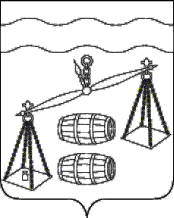 Администрация сельского поселения 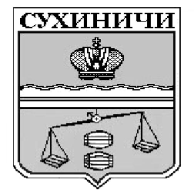 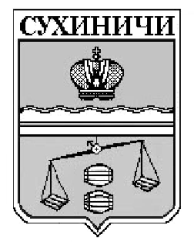 «Деревня Юрьево»Сухиничский районКалужская областьП О С Т А Н О В Л Е Н И Еот 15.06.2020г.                                                                                       № 22Об организационно - правовом, финансовом, материально-техническом обеспечении первичных мер пожарной безопасности в границах сельского поселения «Деревня Юрьево»
       Во исполнение Федеральных законов от 21.12.1994 № 69-ФЗ «О пожарной безопасности», от 22.07.2008 № 123-ФЗ «Технический регламент о требованиях пожарной безопасности», руководствуясь Федеральным законом от 06.10.2003 № 131-ФЗ «Об общих принципах организации местного самоуправления в Российской Федерации» и в целях повышения противопожарной устойчивости жилых, административных зданий и объектов экономики на территории СП «Деревня Юрьево», администрация СП «Деревня Юрьево» ПОСТАНОВЛЯЕТ:
    1. Утвердить прилагаемое Положение об организационно – правовом, финансовом и материально – техническом обеспечении первичных мер пожарной безопасности на территории СП «Деревня Юрьево» (Приложение). 
    2. В процессе тушения пожаров использовать первичные средства пожаротушения, имеющиеся у населения и на предприятиях, организациях, расположенных на территории СП «Деревня Юрьево».    3. Постановление вступает в силу после обнародования.   4. Контроль выполнения данного постановления оставляю за собой. 

Глава администрацииСП «Деревня Юрьево»                                              В.М.МамошкинПриложениек  постановлению администрацииСП «Деревня Юрьево»от 15.06.2020г. № 22Положениеоб организационно-правовом, финансовом и материально-техническом обеспечении первичных мер пожарной безопасности на территории СП «Деревня Юрьево».Общие положения
     1.1. Настоящее положение определяет организационно-правовое, финансовое, материально-техническое обеспечение первичных мер пожарной безопасности на территории СП «Деревня Юрьево».   1. 2. Первичные меры пожарной безопасности – это реализация принятых в установленном порядке норм и правил по предотвращению пожаров, спасению людей и имущества от пожаров.      1.3. Обеспечение первичных мер пожарной безопасности на территории поселение относится к вопросам местного значения.     1.4. Вопросы, не отраженные в настоящем положении, регламентируются нормами федерального и областного законодательства. 
2. Организационно-правовое обеспечение первичных мер пожарной безопасности 

   2.1. Организационно-правовое обеспечение первичных мер пожарной безопасности на территории поселения предусматривает: 
- регулирование вопросов организационно-правового, финансового, материально-технического обеспечения первичных мер пожарной безопасности; 
- разработку и осуществление мероприятий по обеспечению пожарной безопасности индивидуальных жилых домов на территории поселения и объектов муниципальной собственности; - включение мероприятий по обеспечению пожарной безопасности в планы и программы развития поселения; - разработку, утверждение и исполнение бюджета поселения в части расходов на обеспечение первичных мер пожарной безопасности;- установление плана привлечения сил и средств для тушения пожаров и проведения аварийно-спасательных работ на территории поселения; 
- установление особого противопожарного режима на территории населенных пунктов поселения; - установление на время особого противопожарного режима дополнительных требований пожарной безопасности; - проведение противопожарной пропаганды и организация обучения населения мерам пожарной безопасности;- организацию работы административной комиссии СП «Деревня Юрьево».
3. Материально-техническое обеспечение первичных мер пожарной безопасности 
   3.1. Материально-техническое обеспечение первичных мер пожарной безопасности предусматривает:- обеспечение беспрепятственного проезда пожарной техники к месту пожара; - обеспечение надлежащего состояния источников противопожарного водоснабжения, находящихся на территории поселения; - организация работ по содержанию в исправном состоянии средств пожарной безопасности жилых и общественных зданий, находящихся в муниципальной собственности; - поддержание в постоянной готовности техники, приспособленной для тушения пожара.    3.2. Материально-техническое обеспечение первичных мер пожарной безопасности осуществляется в порядке и по нормам, установленных требованиями Постановлений и распоряжений Российской Федерации, администрации МР «Сухиничский район», СП «Деревня Юрьево».

4. Финансовое обеспечение первичных мер пожарной безопасности 

   4.1. Финансовое обеспечение первичных мер пожарной безопасности на территории поселения в соответствии с Федеральным законом от 21.12.1994 № 69-ФЗ «О пожарной безопасности» является расходным обязательством поселения. В пределах средств, предусмотренных решением  Думы СП «Деревня Юрьево» о бюджете на соответствующий финансовый год. 
   4.2. Финансовое обеспечение первичных мер пожарной безопасности включает в себя:- финансирование расходов на приобретение и монтаж пожарной сигнализации, систем автоматического пожаротушения, первичных средств пожаротушения; 
- проведение огнезащитной обработки деревянных и металлических несущих конструкций; 
- закупку пожарно-технической продукции;- разработку и организацию выполнения целевых программ по обеспечению пожарной безопасности; - приобретение аварийно-спасательного имущества и техники, организацию противопожарной пропаганды и обучение мерам пожарной безопасности. 
- финансовое и материально – технического обеспечения деятельности добровольной пожарной охраны.